DIALOGUES ET PHRASES NÉCESSAIRES 1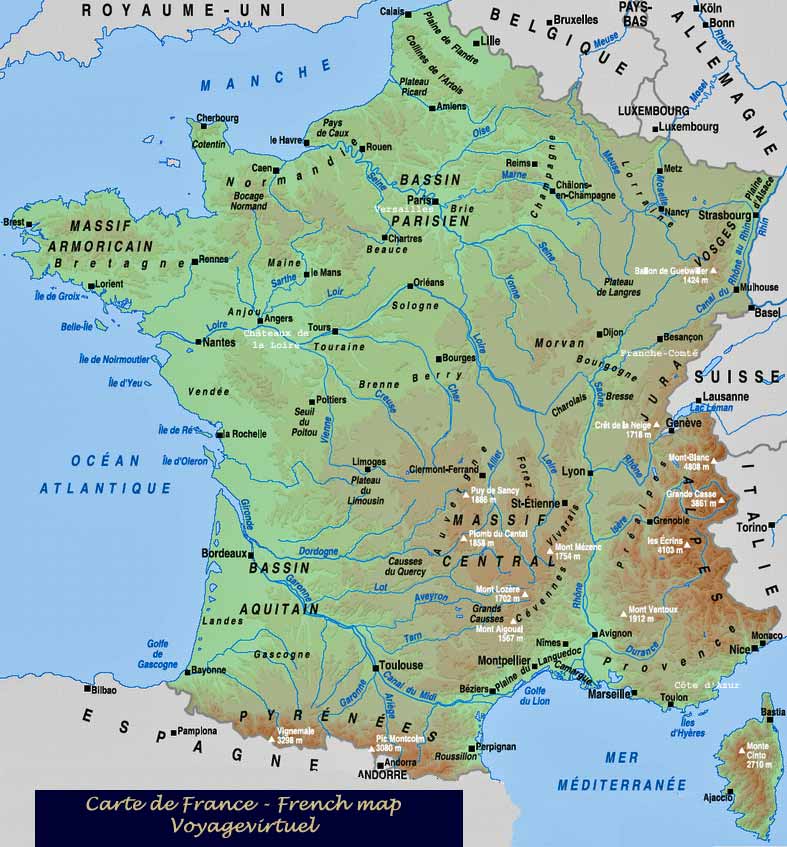 på bageriet:nästa! hejsan frökenhejsanvad vill ni ha?jag skulle vilja ha 5 chokladbröd och två gifflar tackjavisst, och med detta?6 bröd också tackvarsågod, var det allt?ja, vad kostar det?det blir 5,55 tackvarsågod 6 eurotack och här är er växeltack så mycket, hej dåhej då och ha en trevlig dagtack det samma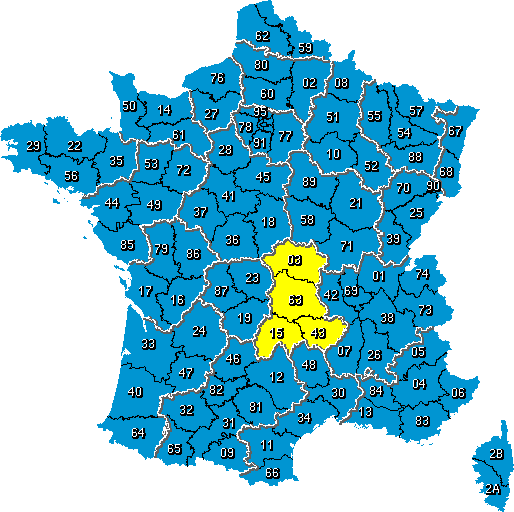 på hotellet:välkomna till Paristack så myckethar resan gått bra?ja, men vi är tröttaok, jag förstår, här är era nycklarvilket rum har jag?ni har rum nummer 32var är hissen?det finns ingen hisssynd, var är trapporna då?det finns en trappa därbortaok, jag ser dengå lugnt, för inget oväsen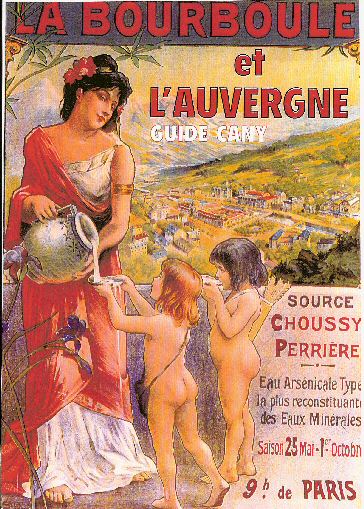 god nattblandad grammatik:jag är, du är, han är, hon är, vi är, ni är, de ärjag har, du har, han har, hon har, vi har, ni har, de harvad gör du?jag förstår intejag förstårförstår ni?hur mycket är klockan?den är 11.20den är 14.50jag tar boken – jag tar denjag vill ha tavlan – jag vill ha denjag tar vykorten – jag tar dem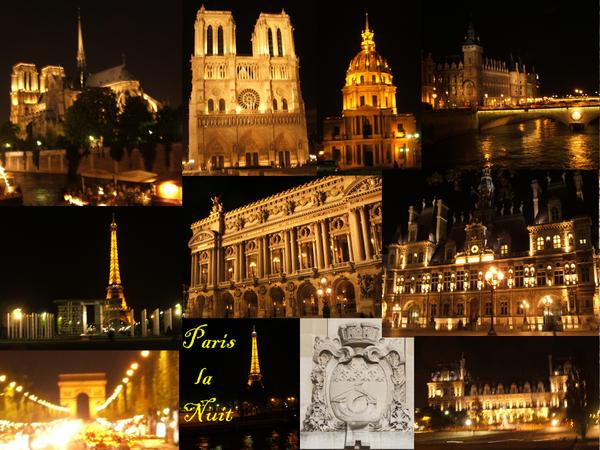 var är järnvägsstationen?den är därbortavar är hotellet?det är därbortavar är vår nyckel?den är i min väskaden är i min fickavad önskas?vill ni ha päron?jag skulle vilja ha salt men jag vill ha pepparfinns det mjölk?finns det frimärken?vad kostar frimärkena?jag gör, du gör, han gör, hon gör, vi gör, ni gör, de görvad vill du göra?jag ska, du ska, han ska, hon ska, vi ska, ni ska, de skavi skall till Louvren idag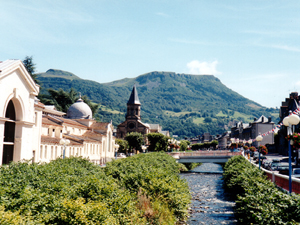 vi är på Louvren nuvi har varit på Louvren idagjag ska till Eiffeltornetett EiffeltornEiffeltornetEiffeltornjag ska till järnvägsstationenvi ska till restaurangenpå biopå teaterpå museumvi ska till hotellet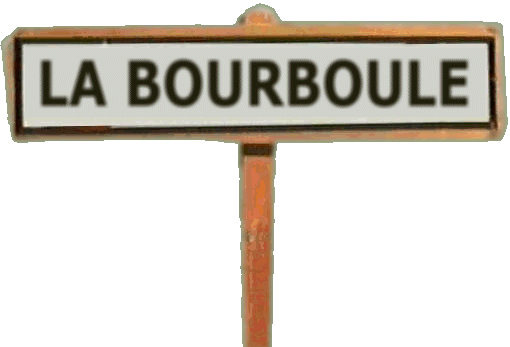 vi ska till Triumfbågenursäkta migingen orsakjag hittar intejag letar efterkan ni hjälpa mig?jag känner inte till härär allt bra?säg siffrorna: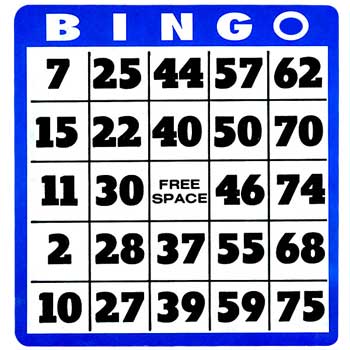 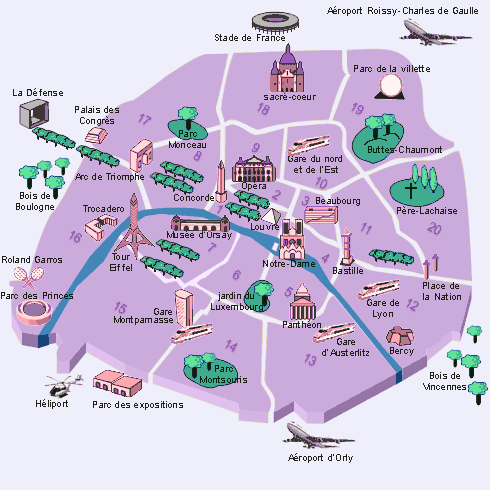 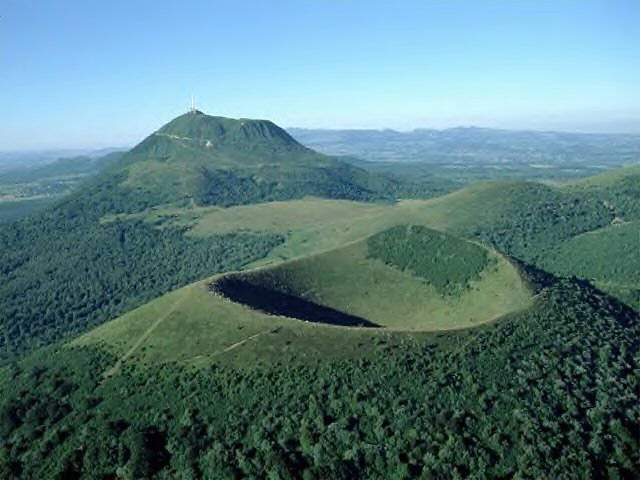 